1. Допунити следећу табелу: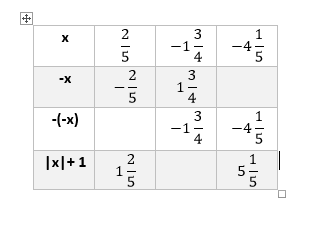 -2/5, 2 3/4, -4 1/52/5, -2 3/4, 4 1/5-2/5, -2 3/4, -4 1/52/5, 2 3/4, 4 1/52. Одредити елементе следећег скупа: А={(a+1)/(-a)|aϵ Z,-5<a≤2,a≠0}.А={-2, 3/2, -3/4, -2/3, 1/2, 0}А={-2, -3/2, -3/4, -2/3, -1/2, 0}А={2, 3/2, 3/4, 2/3, 1/2, 0}А={2, -3/2, -3/4, 2/3, -1/2, 0}3. Проверити да ли је следећа једнакост тачна: -(-2/-3)=2/3.неда4. Ако је a= -2 1/2 и b= -1 1/2, одредити |a|+|b|:14-455. Скуп рационалних бројева обележавамо са:6. Одредити три негативна рационална броја којима је производ бројиоца и имениоца -15:-3/5, 1/-15, -5/33/-5, 1/15, 5/33/-5, -1/-15, -5/-33/-5, -1/15, 5/-3